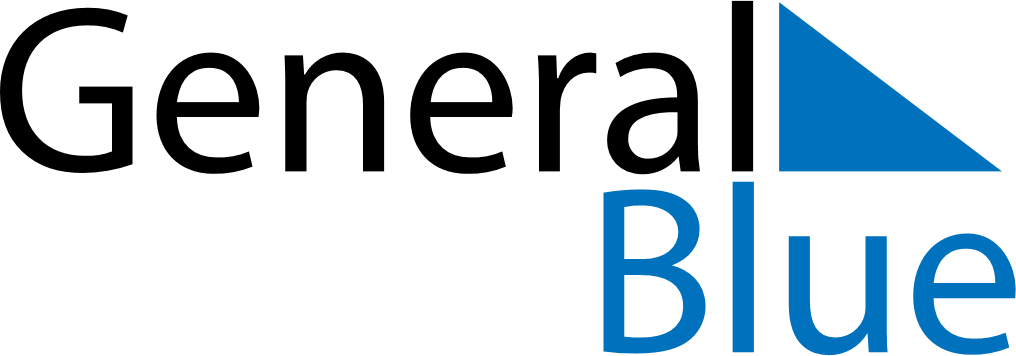 May 2024May 2024May 2024May 2024May 2024May 2024Ljusdal, Gaevleborg, SwedenLjusdal, Gaevleborg, SwedenLjusdal, Gaevleborg, SwedenLjusdal, Gaevleborg, SwedenLjusdal, Gaevleborg, SwedenLjusdal, Gaevleborg, SwedenSunday Monday Tuesday Wednesday Thursday Friday Saturday 1 2 3 4 Sunrise: 4:42 AM Sunset: 9:02 PM Daylight: 16 hours and 20 minutes. Sunrise: 4:39 AM Sunset: 9:05 PM Daylight: 16 hours and 26 minutes. Sunrise: 4:36 AM Sunset: 9:08 PM Daylight: 16 hours and 31 minutes. Sunrise: 4:33 AM Sunset: 9:11 PM Daylight: 16 hours and 37 minutes. 5 6 7 8 9 10 11 Sunrise: 4:30 AM Sunset: 9:13 PM Daylight: 16 hours and 43 minutes. Sunrise: 4:27 AM Sunset: 9:16 PM Daylight: 16 hours and 48 minutes. Sunrise: 4:24 AM Sunset: 9:19 PM Daylight: 16 hours and 54 minutes. Sunrise: 4:22 AM Sunset: 9:22 PM Daylight: 17 hours and 0 minutes. Sunrise: 4:19 AM Sunset: 9:24 PM Daylight: 17 hours and 5 minutes. Sunrise: 4:16 AM Sunset: 9:27 PM Daylight: 17 hours and 11 minutes. Sunrise: 4:13 AM Sunset: 9:30 PM Daylight: 17 hours and 16 minutes. 12 13 14 15 16 17 18 Sunrise: 4:10 AM Sunset: 9:33 PM Daylight: 17 hours and 22 minutes. Sunrise: 4:08 AM Sunset: 9:35 PM Daylight: 17 hours and 27 minutes. Sunrise: 4:05 AM Sunset: 9:38 PM Daylight: 17 hours and 33 minutes. Sunrise: 4:02 AM Sunset: 9:41 PM Daylight: 17 hours and 38 minutes. Sunrise: 4:00 AM Sunset: 9:43 PM Daylight: 17 hours and 43 minutes. Sunrise: 3:57 AM Sunset: 9:46 PM Daylight: 17 hours and 49 minutes. Sunrise: 3:54 AM Sunset: 9:49 PM Daylight: 17 hours and 54 minutes. 19 20 21 22 23 24 25 Sunrise: 3:52 AM Sunset: 9:51 PM Daylight: 17 hours and 59 minutes. Sunrise: 3:49 AM Sunset: 9:54 PM Daylight: 18 hours and 4 minutes. Sunrise: 3:47 AM Sunset: 9:56 PM Daylight: 18 hours and 9 minutes. Sunrise: 3:45 AM Sunset: 9:59 PM Daylight: 18 hours and 14 minutes. Sunrise: 3:42 AM Sunset: 10:01 PM Daylight: 18 hours and 19 minutes. Sunrise: 3:40 AM Sunset: 10:04 PM Daylight: 18 hours and 23 minutes. Sunrise: 3:38 AM Sunset: 10:06 PM Daylight: 18 hours and 28 minutes. 26 27 28 29 30 31 Sunrise: 3:36 AM Sunset: 10:09 PM Daylight: 18 hours and 33 minutes. Sunrise: 3:33 AM Sunset: 10:11 PM Daylight: 18 hours and 37 minutes. Sunrise: 3:31 AM Sunset: 10:13 PM Daylight: 18 hours and 42 minutes. Sunrise: 3:29 AM Sunset: 10:16 PM Daylight: 18 hours and 46 minutes. Sunrise: 3:27 AM Sunset: 10:18 PM Daylight: 18 hours and 50 minutes. Sunrise: 3:26 AM Sunset: 10:20 PM Daylight: 18 hours and 54 minutes. 